AP07 Application for provider approval by legal personal representative or guardian on incapacity of approved providerChildren’s Services Act 1996 and Children’s Services Regulations 2020. Use this form if you are:applying to the Regulatory Authority (Department of Education and Training) for provider approval by legal personal representative or guardian on incapacity of approved provider.Application Requirements and AssessmentAn Applicant for Provider Approval may be one or more of the following:An application for Provider Approval can be made by more than one ‘person’. However, if an application is made by more than one ‘person’, each ‘person’ must provide information in response to the questions set out in this form (see s3 of the Act for the definition of ‘person’).Your ObligationsPlease ensure you check the information that you provide in this form is complete and correct. Providing false or misleading information to the Regulatory Authority (the Department of Education and Training in Victoria) is an offence under section 182 of the Children's Services Act 1996 (Vic) (the Act). Failure to comply may result in a financial penalty.Processing this form may be delayed unless: all sections are complete,all supporting documents/colour copies of identification are supplied, andprescribed fees are paid, where applicable.To find more information about your obligations as an Approved Provider and operating an approved service under the Act visit the Department’s website at Children's services regulated under State Law.Privacy StatementThe Regulatory Authority (the Department of Education and Training in Victoria) is committed to protecting personal information in accordance with the Privacy and Data Protection Act 2014 (Vic) and its use and disclosure principles. To view the Department’s Privacy Policy online see: Privacy Policy.The information provided is being collected for the purposes of assessing this notification and may be provided to other authorities or government agencies in accordance with the Act.The Regulatory Authority may publish information about you in accordance with the Act.Part A: Entity and management type1. Are there multiple applicants applying for provider approval?______________________________________________________________________________2. What is your legal entity type?______________________________________________________________________________3. What best describes your management type?______________________________________________________________________________4. What type of service do you intend to operate?______________________________________________________________________________Part A: Entity and management type - continuedPart B: Current approved provider details5. Please complete the following in relation to the current Approved Provider:Part B: Current approved provider details - continued6. Please provide details of the nature of the approved provider’s incapacity:____________________________________________________________________________________________________________________________________________________________Part C: Applications made by individuals8. Please complete the following:______________________________________________________________________________9. Please complete the following:______________________________________________________________________________10. Residential address:______________________________________________________________________________11. Postal address:______________________________________________________________________________Part C: Applications made by individuals - Continued12. Are you a trustee?____________________________________________________________________________________________________________________________________________________________14. What is the proposed duration of the provider approval?______________________________________________________________________________Part D: Applications made by non-individuals15. Legal entity details:______________________________________________________________________________16. Contact details of the applicant:______________________________________________________________________________17. What is the proposed duration of the provider approval?______________________________________________________________________________18. Street address of the applicant’s principal office:______________________________________________________________________________19. Postal address details of the applicant:______________________________________________________________________________Part D: Applications made by non-individuals - Continued20. Are you a trustee?____________________________________________________________________________________________________________________________________________________________22. Has the applicant ever been declared insolvent?______________________________________________________________________________Part D: Applications made by non-individuals - Continued23. Has the applicant ever been placed under external administration?______________________________________________________________________________24. Please provide details for each of the individuals who will be a ‘person with management or control’ of a children’s service. Remember to attach form (AP02) Declaration of fitness and propriety for each onePart D: Applications made by non-individuals - Continued25. Name and contact details for this application:Postal address:______________________________________________________________________________Part E: Declaration(Please select one option only.) The approved provider of the service, or A person authorised to sign on the Approved Provider’s behalf.Note: the regulatory authority may request evidence of this authorisation.I declare that:The information provided in this request for (including any attachments) is true, complete and correctI have read, understood and agree to the conditions and the associated material contained in this formI understand that the regulatory authority will have the right (but will not be obliged) to act in reliance upon the contents of the request form, including its attachmentsI have read and understood a provider’s legal obligations under the ActThe regulatory authority is authorised to verify any information provided in this requestSome of the information provided in this request may be disclosed to Commonwealth and to other persons/authorities where authorised by the Act or other legislationI am aware that I may be subject to penalties under the Act if I provide false or misleading information in this form, andI agree that the regulatory authority may serve a notice under the Act using contact details provided in this notification, including the postal, street or email address (in accordance with section 180 of the Act).Note: If necessary, please complete the second declaration over the page.PART E: DECLARATION - continuedSecond signatory (if applicable)(Please select one option only.) The approved provider of the service, or A person authorised to sign on the Approved Provider’s behalf.Note: the regulatory authority may request evidence of this authorisation.I declare that:The information provided in this request for (including any attachments) is true, complete and correctI have read, understood and agree to the conditions and the associated material contained in this formI understand that the regulatory authority will have the right (but will not be obliged) to act in reliance upon the contents of the request form, including its attachmentsI have read and understood a provider’s legal obligations under the ActThe regulatory authority is authorised to verify any information provided in this requestSome of the information provided in this request may be disclosed to Commonwealth and to other persons/authorities where authorised by the Act or other legislationI am aware that I may be subject to penalties under the Act if I provide false or misleading information in this form, andI agree that the regulatory authority may serve a notice under the Act using contact details provided in this notification, including the postal, street or email address (in accordance with section 180 of the Act).Part F: SIGNING THE FORMPrint out the word document, fill it out and sign where required Scan the form and email it with all the necessary documents attachedNote: You cannot use an electronic signature in the hardcopy form How to submit this formEmail this completed form with attachments to licensed.childrens.services@education.vic.gov.auContact usEmail: licensed.childrens.services@education.vic.gov.auTelephone: 1300 307 415 (Monday – Friday, 9am – 5pm)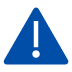 An application must be made within 30 days of the approved provider becoming incapacitated.CompanyCommonwealth GovernmentSole proprietorState/Territory GovernmentPartnershipLocal GovernmentIncorporated entity/bodyEducational institutionUnincorporated entity/bodyOtherRegistered co-operative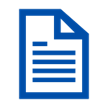 Make sure you write in CAPITAL letters with black ink  No correction fluid/tape is allowedIf any changes are made to the form the person signing must initial themAll signatures must be handwritten, not electronic unless you are using the PDF form.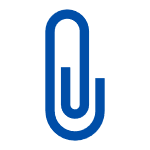 Remember to attach sufficient information or documentation - without this your application cannot be assessed.NoYesPlease answer the following for one applicant and on a separate sheet of paper attach the same information for all other applicants.For example, two companies, or a partnership and a company which are applying together to become an approved provider.CompanyCompanyRegistered co-operativeSole proprietorSole proprietorCommonwealth governmentPartnershipPartnershipState/territory governmentIncorporated entity/bodyIncorporated entity/bodyLocal governmentUnincorporated entity/bodyUnincorporated entity/bodyEducational institutionOther (please specify):Private not for profit - community managedPrivate not for profit - community managedState and territory and local government managedPrivate not for profit – other organisationsPrivate not for profit – other organisationsState/territory government schoolsPrivate for profitPrivate for profitIndependent schoolsCatholic schoolsOther (please specify):Please select one only, see descriptions overleaf.Occasional care serviceLimited hours serviceFurther information on management typePrivate not for profit - community managedIncludes services that are managed by organisations based in the community through a membership made up of community members (e.g. the parents). The membership elects a management committee and the committee is accountable to the membership. No profit is distributed to the management committee or the members, any surplus funds are redirected to the service.Private not for profit - other organisationInclude services that are managed by non-profit organisation such as charity organisations, consortium of charity organisations and church groups. Excludes independent and Catholic schools.State and territory and local government managedInclude services that are managed by the state, territory or local government. Excludes state and territory government schoolsPrivate for profitIncludes for-profit services provided or managed by a company or private individual.State and territory government schoolsSchools that are funded and managed by the respective state or territory government.Independent schoolsIncludes non-government schools that are governed, managed and accountable at the level of the individual school and are not affiliated with the diocesan Catholic Department of Education.Catholic schoolsSchools affiliated with the diocesan Catholic Department of Education. Catholic schools, as with other classes of non-government schools, receive funding from the Commonwealth Government.Other (e.g. employer sponsored services).Approved provider number:PR-Provider name:Please provide legal entity details (below).The Approved Provider’s business name:The Approved Provider’s business name:The Approved Provider’s business name:The Approved Provider’s business name:The Approved Provider’s business name:The Approved Provider’s business name:The Approved Provider’s business name:The Approved Provider’s business name:The Approved Provider’s business name:The Approved Provider’s business name:The Approved Provider’s business name:The Approved Provider’s business name:The Approved Provider’s business name:The Approved Provider’s business name:The Approved Provider’s business name:The Approved Provider’s business name:The Approved Provider’s business name:The Approved Provider’s business name:The Approved Provider’s business name:The Approved Provider’s business name:The Approved Provider’s business name:The Approved Provider’s business name:The Approved Provider’s business name:The Approved Provider’s business name:The Approved Provider’s business name:The Approved Provider’s business name:The Approved Provider’s business name:The Approved Provider’s business name:The Approved Provider’s business name:Business legal entity name:Business legal entity name:Business legal entity name:Australian Business Number:Australian Business Number:Australian Business Number:The Approved Provider’s company name:The Approved Provider’s company name:The Approved Provider’s company name:The Approved Provider’s company name:The Approved Provider’s company name:The Approved Provider’s company name:The Approved Provider’s company name:The Approved Provider’s company name:The Approved Provider’s company name:The Approved Provider’s company name:The Approved Provider’s company name:The Approved Provider’s company name:The Approved Provider’s company name:The Approved Provider’s company name:The Approved Provider’s company name:The Approved Provider’s company name:The Approved Provider’s company name:The Approved Provider’s company name:The Approved Provider’s company name:The Approved Provider’s company name:The Approved Provider’s company name:The Approved Provider’s company name:The Approved Provider’s company name:The Approved Provider’s company name:The Approved Provider’s company name:The Approved Provider’s company name:The Approved Provider’s company name:The Approved Provider’s company name:The Approved Provider’s company name:The Approved Provider’s company name:Company legal entity name:Company legal entity name:Company legal entity name:Company legal entity name:Australian Company Number:Australian Company Number:Australian Company Number:Australian Company Number:Australian Company Number:The Approved Provider’s registered business name:The Approved Provider’s registered business name:The Approved Provider’s registered business name:The Approved Provider’s registered business name:The Approved Provider’s registered business name:The Approved Provider’s registered business name:The Approved Provider’s registered business name:The Approved Provider’s registered business name:The Approved Provider’s registered business name:The Approved Provider’s registered business name:The Approved Provider’s registered business name:The Approved Provider’s registered business name:The Approved Provider’s registered business name:The Approved Provider’s registered business name:The Approved Provider’s registered business name:The Approved Provider’s registered business name:The Approved Provider’s registered business name:The Approved Provider’s registered business name:The Approved Provider’s registered business name:The Approved Provider’s registered business name:The Approved Provider’s registered business name:The Approved Provider’s registered business name:The Approved Provider’s registered business name:The Approved Provider’s registered business name:The Approved Provider’s registered business name:The Approved Provider’s registered business name:The Approved Provider’s registered business name:The Approved Provider’s registered business name:The Approved Provider’s registered business name:The Approved Provider’s registered business name:Registered business name:7.Please attach evidence to confirm the applicant is the guardian or legal personal representative of the approved provider.For applications made by individuals continue to Part C.For applications made by non-individuals go to Part D.Title:First name:First name:First name:First name:First name:Middle name:Last name:Last name:Last name:Last name:Last name:Date of birth:Place of birth:Place of birth:Place of birth:Place of birth:Place of birth:(DD/MM/YYYY)Business legal entity name:Business legal entity name:Business legal entity name:Australian Business Number:Australian Business Number:Phone number:Mobile number:Email address:Address line 1:Address line 2:Suburb/town:State/territory:Postcode:As aboveOtherPlease provide details.Address line 1:Address line 2:Suburb/town:State/territory:Postcode:NoYesPlease provide the following details of the trust:Name of trust:Australian Business Number:Australian Business Number:13.Please complete form AP02 Declaration of Fitness and Propriety.Number of days:This period cannot exceed 6 months. This may be extended for a further period of not more than 6 months at the discretion of the Regulatory Authority.Go to Part E.Name of the legal entity:Australian Business Number:Australian Business Number:Australian Company Number:Australian Company Number:Australian Company Number:Australian Company Number:Phone number:Mobile number:Email address:Number of days:This period cannot exceed 6 months. This may be extended for a further period of not more than 6 months at the discretion of the Regulatory Authority.Address line 1:Address line 2:Suburb/town:State/territory:Postcode:As aboveAs aboveOtherOtherPlease provide the postal address details below:Please provide the postal address details below:Please provide the postal address details below:Please provide the postal address details below:Please provide the postal address details below:Address line 1:Address line 1:Address line 2:Address line 2:Suburb/town:Suburb/town:State/territory:State/territory:Postcode:NoYesPlease provide the following details of the trust:Name of trust:Australian Business Number:Australian Business Number:21.Please attach documentary evidence of the legal status of the applicant and its constitution. In addition, if the applicant is a trustee, please also provide a copy of the trust deed.For example:If a company, a Certificate of Incorporation or Registration; and a Company Extract Report from the Australian Securities and Investments Commission, containing the names and addresses of directors and secretary, and the Australian Company Number (report must not be older than 6 months).If a partnership, the deed of partnership.If an incorporated entity/body, a Certificate of Incorporation; Rules/Constitution of Association; a copy of the Annual General Meeting Minutes that includes a list of elected office bearers; and a Letters Patent (where applicable).If a registered co-operative, a list of directors with addresses and occupations; a certified copy of the rules as registered; a Certificate of Incorporation; the name of the Auditor and Solicitor for the Society (excluding Victorian child care services); and the name of the person appointed by the Board who is responsible for the daily activities of the Society.If a Local Government, an extract of the relevant legislation concerning use of the common seal; a copy of any other legislation or resolution which sets the manner in which the Council can enter into contracts.For example:If a company, a Certificate of Incorporation or Registration; and a Company Extract Report from the Australian Securities and Investments Commission, containing the names and addresses of directors and secretary, and the Australian Company Number (report must not be older than 6 months).If a partnership, the deed of partnership.If an incorporated entity/body, a Certificate of Incorporation; Rules/Constitution of Association; a copy of the Annual General Meeting Minutes that includes a list of elected office bearers; and a Letters Patent (where applicable).If a registered co-operative, a list of directors with addresses and occupations; a certified copy of the rules as registered; a Certificate of Incorporation; the name of the Auditor and Solicitor for the Society (excluding Victorian child care services); and the name of the person appointed by the Board who is responsible for the daily activities of the Society.If a Local Government, an extract of the relevant legislation concerning use of the common seal; a copy of any other legislation or resolution which sets the manner in which the Council can enter into contracts.For example:If a company, a Certificate of Incorporation or Registration; and a Company Extract Report from the Australian Securities and Investments Commission, containing the names and addresses of directors and secretary, and the Australian Company Number (report must not be older than 6 months).If a partnership, the deed of partnership.If an incorporated entity/body, a Certificate of Incorporation; Rules/Constitution of Association; a copy of the Annual General Meeting Minutes that includes a list of elected office bearers; and a Letters Patent (where applicable).If a registered co-operative, a list of directors with addresses and occupations; a certified copy of the rules as registered; a Certificate of Incorporation; the name of the Auditor and Solicitor for the Society (excluding Victorian child care services); and the name of the person appointed by the Board who is responsible for the daily activities of the Society.If a Local Government, an extract of the relevant legislation concerning use of the common seal; a copy of any other legislation or resolution which sets the manner in which the Council can enter into contracts.For example:If a company, a Certificate of Incorporation or Registration; and a Company Extract Report from the Australian Securities and Investments Commission, containing the names and addresses of directors and secretary, and the Australian Company Number (report must not be older than 6 months).If a partnership, the deed of partnership.If an incorporated entity/body, a Certificate of Incorporation; Rules/Constitution of Association; a copy of the Annual General Meeting Minutes that includes a list of elected office bearers; and a Letters Patent (where applicable).If a registered co-operative, a list of directors with addresses and occupations; a certified copy of the rules as registered; a Certificate of Incorporation; the name of the Auditor and Solicitor for the Society (excluding Victorian child care services); and the name of the person appointed by the Board who is responsible for the daily activities of the Society.If a Local Government, an extract of the relevant legislation concerning use of the common seal; a copy of any other legislation or resolution which sets the manner in which the Council can enter into contracts.NoYesPlease provide details:NoYesPlease provide details:A person with management or control (PMC) is defined under section 3 of the Act as meaning:If the provider or intended provider of the service is a body corporate, an officer of the body corporate within the meaning of the Corporations Act 2001 (Cth) who is responsible for managing the delivery of the children’s service; or if the provider of the service is an eligible association, each member of the executive committee of the association who has the responsibility, alone or with others, for managing the delivery of the children’s service; or if the provider of the service is a partnership, each partner who has the responsibility, alone or with others, for managing the delivery of the children’s service; or in any other case, a person who has the responsibility, alone or with others, for managing the delivery of the children’s service.TitleFirst nameMiddle nameLast namePosition titleD.O.B.Place of birthDeclaration attached?Person 1Person 2Person 3Person 4Person 5Person 6Person 7Person 8Person 9Person 10Title:First name:Last name:Phone number:Mobile number:Email address:Address line 1:Address line 1:Address line 2:Address line 2:Suburb/town:Suburb/town:State/territory:State/territory:Postcode:This is the person the regulatory authority will contact for any questions about this form. The contact for this application must be an individual who is authorised to act on behalf of the legal entity, and answer questions about the details on this form.This is the person the regulatory authority will contact for any questions about this form. The contact for this application must be an individual who is authorised to act on behalf of the legal entity, and answer questions about the details on this form.This is the person the regulatory authority will contact for any questions about this form. The contact for this application must be an individual who is authorised to act on behalf of the legal entity, and answer questions about the details on this form.This is the person the regulatory authority will contact for any questions about this form. The contact for this application must be an individual who is authorised to act on behalf of the legal entity, and answer questions about the details on this form.This is the person the regulatory authority will contact for any questions about this form. The contact for this application must be an individual who is authorised to act on behalf of the legal entity, and answer questions about the details on this form.This is the person the regulatory authority will contact for any questions about this form. The contact for this application must be an individual who is authorised to act on behalf of the legal entity, and answer questions about the details on this form.This is the person the regulatory authority will contact for any questions about this form. The contact for this application must be an individual who is authorised to act on behalf of the legal entity, and answer questions about the details on this form.I,of,of,[insert full name of person signing the declaration][insert full name of person signing the declaration], am, am, am, am[insert address][insert address][insert address], and I am, and I am, and I am, and I am, and I am[insert position/title of the applicant (for example, proprietor, director, partner, president)].[insert position/title of the applicant (for example, proprietor, director, partner, president)].[insert position/title of the applicant (for example, proprietor, director, partner, president)].[insert position/title of the applicant (for example, proprietor, director, partner, president)].[insert position/title of the applicant (for example, proprietor, director, partner, president)].[insert position/title of the applicant (for example, proprietor, director, partner, president)].[insert position/title of the applicant (for example, proprietor, director, partner, president)].[insert position/title of the applicant (for example, proprietor, director, partner, president)].[Signature of person making the declaration][Signature of person making the declaration][Signature of person making the declaration]at [location/address]:at [location/address]:at [location/address]:on [date]:Providing false or misleading information to the Regulatory Authority is an offence under section 182 of the Act.Providing false or misleading information to the Regulatory Authority is an offence under section 182 of the Act.Providing false or misleading information to the Regulatory Authority is an offence under section 182 of the Act.Providing false or misleading information to the Regulatory Authority is an offence under section 182 of the Act.Providing false or misleading information to the Regulatory Authority is an offence under section 182 of the Act.Providing false or misleading information to the Regulatory Authority is an offence under section 182 of the Act.I,of,of,[insert full name of person signing the declaration][insert full name of person signing the declaration], am, am, am, am[insert address][insert address][insert address], and I am, and I am, and I am, and I am, and I am[insert position/title of the applicant (for example, proprietor, director, partner, president)].[insert position/title of the applicant (for example, proprietor, director, partner, president)].[insert position/title of the applicant (for example, proprietor, director, partner, president)].[insert position/title of the applicant (for example, proprietor, director, partner, president)].[insert position/title of the applicant (for example, proprietor, director, partner, president)].[insert position/title of the applicant (for example, proprietor, director, partner, president)].[insert position/title of the applicant (for example, proprietor, director, partner, president)].[insert position/title of the applicant (for example, proprietor, director, partner, president)].[Signature of person making the declaration][Signature of person making the declaration][Signature of person making the declaration]at [location/address]:at [location/address]:at [location/address]:on [date]:Providing false or misleading information to the Regulatory Authority is an offence under section 182 of the Act.Providing false or misleading information to the Regulatory Authority is an offence under section 182 of the Act.Providing false or misleading information to the Regulatory Authority is an offence under section 182 of the Act.Providing false or misleading information to the Regulatory Authority is an offence under section 182 of the Act.Providing false or misleading information to the Regulatory Authority is an offence under section 182 of the Act.Providing false or misleading information to the Regulatory Authority is an offence under section 182 of the Act.An application must be made within 30 days of the approved provider becoming incapacitated.An application must be made within 30 days of the approved provider becoming incapacitated.Make sure you write in CAPITAL letters with black ink  No correction fluid/tape is allowedIf any changes are made to the form the person signing must initial themAll signatures must be handwritten, not electronic unless you are using the PDF form.Remember to attach sufficient information or documentation - without this your application cannot be assessed.